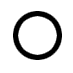 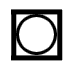 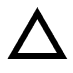 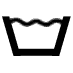 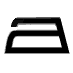 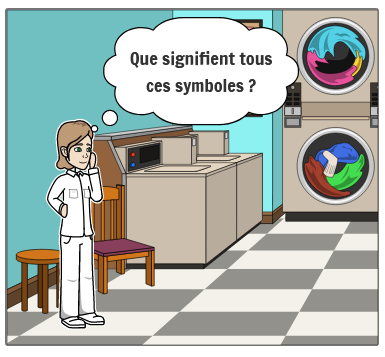 1. Quelle action représente chaque symbole ?                                                                                  ……………             ……………                ……………           ……………           ……………2. Quel est l’intérêt de noter ces symboles sur un textile ?                                            …………………………………………………………………………………………………………….3. Donner la signification des symboles de chaque linge. 4. Dessiner le symbole qui indique que le vêtement doit être lavé à la main :        5. Donner la signification du dernier pictogramme présent sur l’étiquette d’un vêtement.              						            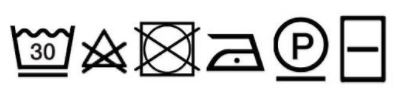 …………………………………6.  Mettre dans chaque symbole les chiffres, lettre  ou dessins correspondants, en fonction des indications données.                                        											               			Se lave à 60°C Se repasse sur LIN-COTON    Nettoyage professionnel : PerchloréthylènePeut sécher en machine à température moyenne              Blanchiment autorisé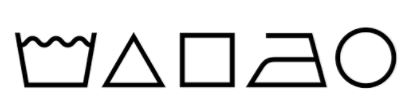 7. Que faire si un vêtement ne possède pas d’étiquette ?                                                     ………………………………………………………………………………………………………………………………………………………………………………………………………………………………CAP METMétiers de l’entretien des textilesÉVALUATIONÉVALUATIONLogo établissementLogo établissementLe code d’entretienLe code d’entretienLe code d’entretienLe code d’entretienLe code d’entretienNom :Nom :Prénom :Prénom :Date :                  Compétence :C2.2 Exploiter les informations et les documentsCompétence :C2.2 Exploiter les informations et les documentsSavoirs technologiques :S2.4 Etiquettes des articlesS4.3 Méthode de tri des articlesSavoirs technologiques :S2.4 Etiquettes des articlesS4.3 Méthode de tri des articlesSavoirs technologiques :S2.4 Etiquettes des articlesS4.3 Méthode de tri des articlesContexte professionnel :Vous occupez le poste réception de l’entreprise « Le lavoir », vous êtes chargé d’exploiter les informations de différents lots de linge. On vous demande, à cette occasion de lire et d’interpréter les étiquettes présentes sur les articles.Contexte professionnel :Vous occupez le poste réception de l’entreprise « Le lavoir », vous êtes chargé d’exploiter les informations de différents lots de linge. On vous demande, à cette occasion de lire et d’interpréter les étiquettes présentes sur les articles.Contexte professionnel :Vous occupez le poste réception de l’entreprise « Le lavoir », vous êtes chargé d’exploiter les informations de différents lots de linge. On vous demande, à cette occasion de lire et d’interpréter les étiquettes présentes sur les articles.Contexte professionnel :Vous occupez le poste réception de l’entreprise « Le lavoir », vous êtes chargé d’exploiter les informations de différents lots de linge. On vous demande, à cette occasion de lire et d’interpréter les étiquettes présentes sur les articles.Contexte professionnel :Vous occupez le poste réception de l’entreprise « Le lavoir », vous êtes chargé d’exploiter les informations de différents lots de linge. On vous demande, à cette occasion de lire et d’interpréter les étiquettes présentes sur les articles.Évaluation de la compétence : C2.2 Exploiter les informations et les documents              Non acquis                  Maîtrise insuffisante               Satisfaisant                 Très bonne maîtriseCodes d’entretienSignificationsDRAP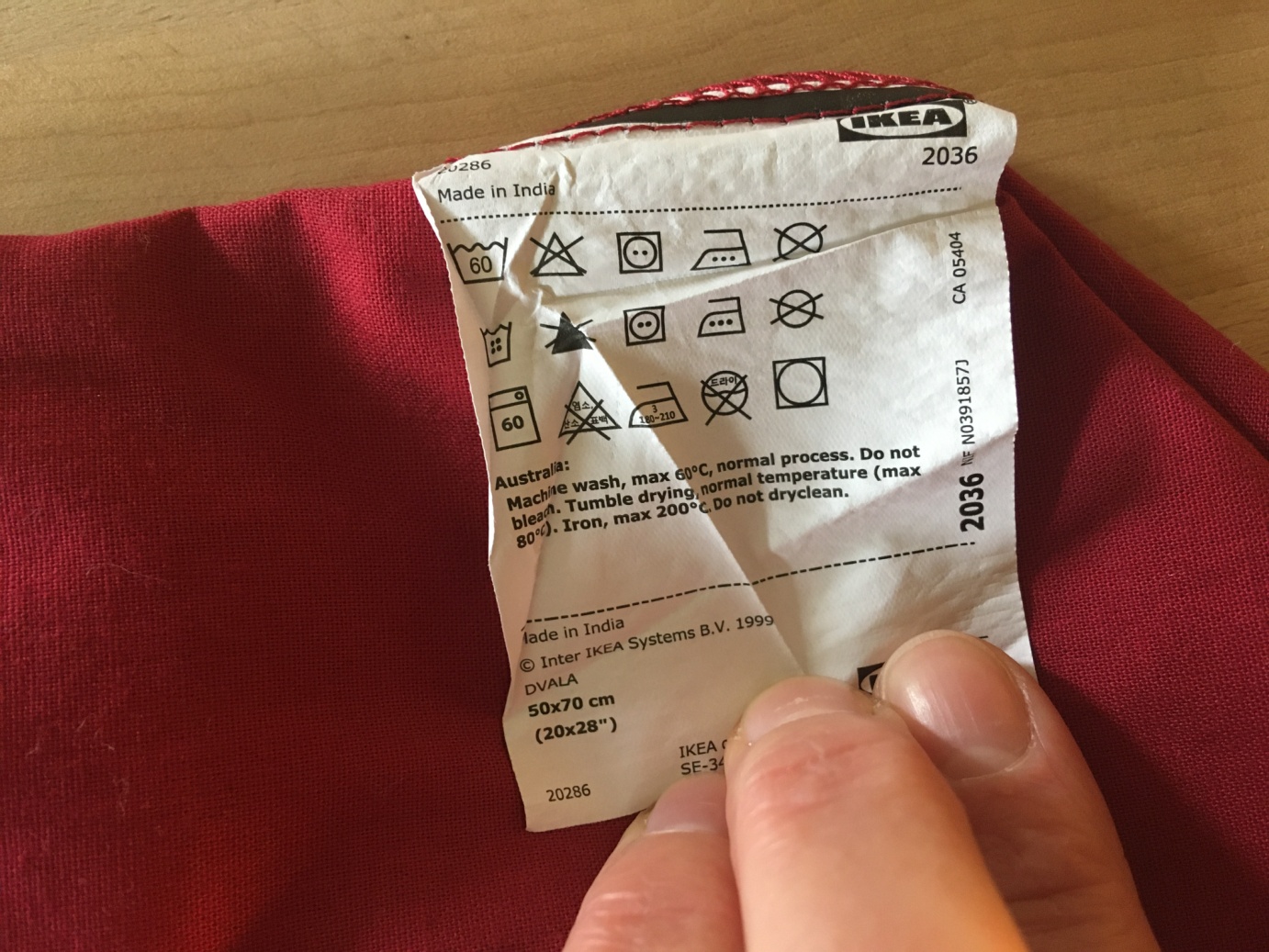 ……………………………………………………………….……………………………………………………………….……………………………………………………………….……………………………………………………………….……………………………………………………………….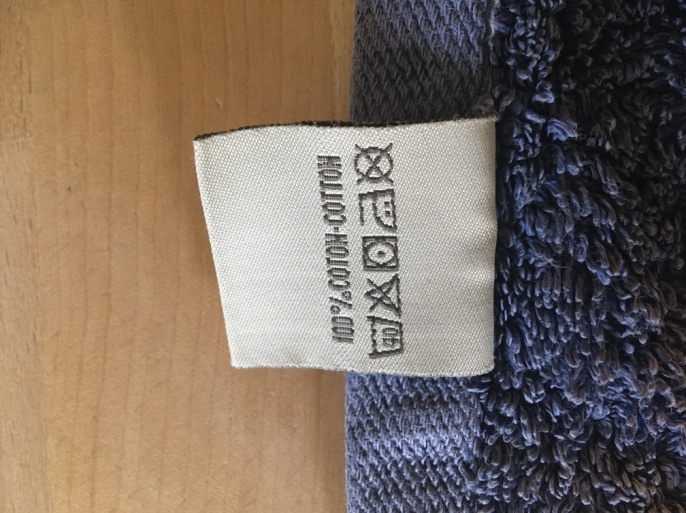 SERVIETTE    ÉPONGE……………………………………………………………….……………………………………………………………….……………………………………………………………….……………………………………………………………….……………………………………………………………….PANTALON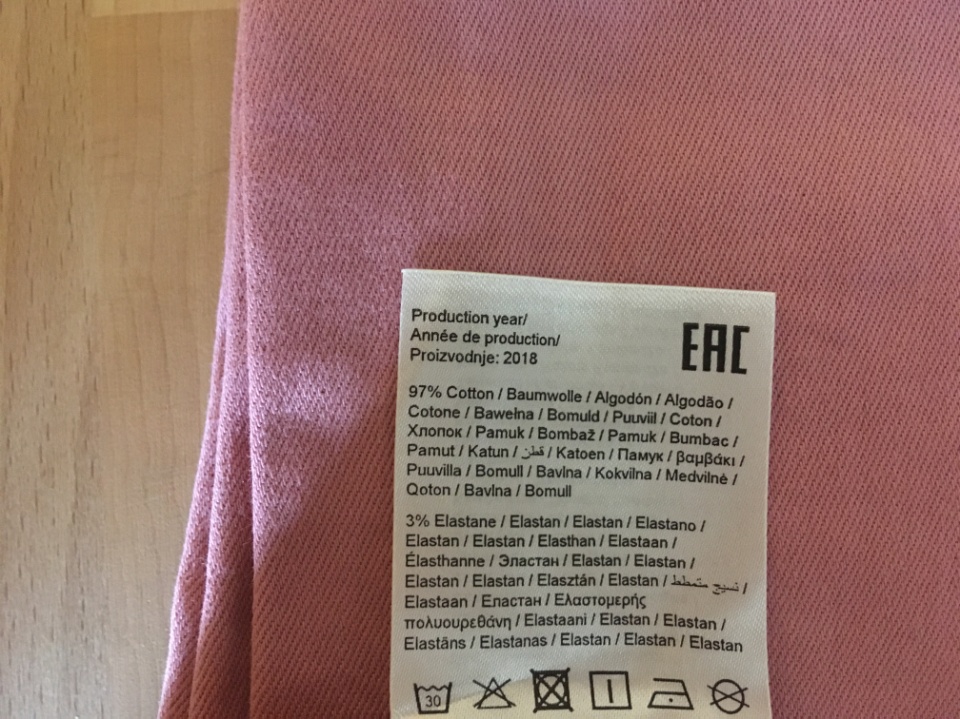 ……………………………………………………………….……………………………………………………………….……………………………………………………………….……………………………………………………………….……………………………………………………………….……………………………………………………………….